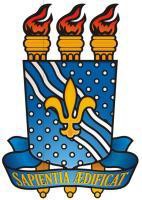 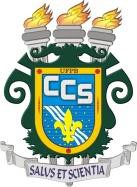 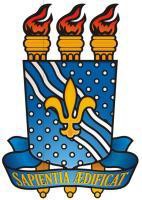 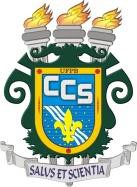 FORMULÁRIO PARA INTEGRALIZAÇÃO DAS HORAS DE CURSOS NA CARGA HORÁRIA DE ESTÁGIOPara fins de integralização das horas de curso na carga horário do estágio, o aluno deve preencher as informações abaixo e enviar este arquivo, bem como o arquivo do comprovante do curso realizado em PDF para o e-mail da coordenação de estágio: estagio.to.ufpb@gmail.comObservação: A carga horária máxima a ser computada será de 45 horas. Nesse sentido, o curso que exceder este quantitativo de horas poderá ter computadas no máximo 45 horas de acordo com a análise da coordenação de estágio do curso. NOME DO DISCENTENÚMERO DE MATRÍCULAPERÍODOTURMANOME DO CURSOCARGA HORÁRIA DO CURSOINSTITUIÇÃO PROPONENTE DO CURSO